Sprawozdanie z wykładuSprawozdanie z wykładuSprawozdanie z wykładuSprawozdanie z wykładuData:20.05.2014 roku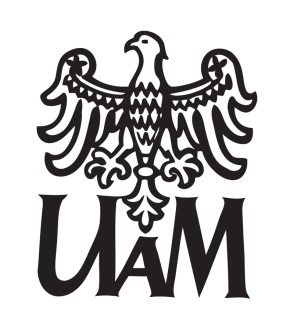 Przedmiot:Administracja Serwerami Sieciowymi LinuksTemat zajęć:System FirewallProwadzący:Maciej Kalkowski Nr indeksu:Lp.ZagadnienieOpis zagadnienia!!!1.Informacje o sieciachDla sieci komputerowych wymień i krótko opisz:cechy charakterystyczne rozmiary siecitopologieWymień i krótko opisz rodzaje transmisji.2.Działąnie FirewallKtóre  warstwy są interesujące z punktu widzenia Firewall? (dlaczego?)Co to jest Firewall?Opisz tryby działania firewallCzym się różni tryb aktywny i pasywny urządzeń IPS/IDS.3.Netfilter i iptablesCo to jest netfilter i iptables.Co umożliwia nam narzędzie Netfilter4.Decyzje projektoweNa jakie pytania powinniśmy odpowiedzieć zanim przystąpimy do konfiguracji Firewall?Opisz możliwe lokalizacje urządzenia firewall.Jakie znasz rodzaje implementacji firewall?5.Iptables – tabliceOpisz działanie tablicy filterOpisz działanie tablicy natOpisz działanie tablicy mangleOpisz działanie tablicy raw6.Iptables – akcje i parametryOpisz akcje/decyzje przetwarzania, które może wywołać reguła przetwarzania:ACCEPTREJECTDROPLOGSNATMASQUARADEDNATREDIRECTWłasny łańcuchdomyślnyWymień przykładowe parametry filtrów (podstawowe):Wymień przykładowe parametry filtrów (rozszerzone):Uwagi:Uwagi:Wykład poszerzył moją wiedzę (skala 0-5)Wykład poszerzył moją wiedzę (skala 0-5)Wiedza przekazana w jasny sposób (skala 0-5):Wiedza przekazana w jasny sposób (skala 0-5):Co mogłoby być zrobione lepiej:Co mogłoby być zrobione lepiej:Data sporządzenia:Data sporządzenia: